LG PRESENTA A IFA 2019 LE NOVITÀ MONITOR GAMING CON LE SERIE ULTRAGEAR CON PANNELLO IPS E TEMPO DI RISPOSTA 1MSI monitor di nuova generazione portano la velocità di gioco su Pannello IPS ad un nuovo livello con un refresh rate pari a 240HzMilano, 4 settembre 2019 —LG Electronics presenta, in occasione di IFA 2019, la nuova lineup di monitor per il gaming UltraGear™ 1 millisecondo IPS NVIDIA® G-SYNC®, progettati specificamente per i giocatori più esperti. I nuovi monitor, che si vanno ad aggiungere alla lineup di display gaming ultraveloci IPS di LG, leader del settore, saranno presentati per la prima volta a Berlino dal 6 all'11 settembre. Nel quarto trimestre dell’anno saranno disponibili in Europa e Nord America.Tutti i monitor LG UltraGear sono ottimizzati per offrire un'esperienza di gioco coinvolgente, grazie ad un’incredibile qualità delle immagini che ora viene abbinata a sorprendenti tempi di risposta. Il nuovissimo monitor IPS UltraGear 1ms GTG (modello 27GN750) vanta il refresh rate più rapido della gamma (240Hz), offrendo la velocità necessaria per affrontare istantaneamente qualsiasi scenario di gioco.Il monitor da 27 pollici Full HD colpisce per l'eccellente qualità delle immagini degli innovativi display IPS di LG già noti per la riproduzione di immagini realistiche con colori ricchi e naturali e con un contrasto uniforme su un ampio angolo di visione. Grazie al supporto HDR10 e a immagini fluide e senza tearing o interruzioni garantite dal fatto di essere NVIDIA G-SYNC Compatible* e all’Adaptive-Sync, il monitor di LG offre, ai giocatori esperti, un ottimo equilibrio tra prestazioni e prezzo.Il monitor 27GN750 di LG si aggiunge ai modelli già esistenti 38GL950G e 27GL850 che utilizzano entrambi la tecnologia Nano IPS per offrire una riproduzione accurata dei colori e un'ampia gamma cromatica che copre il 98% dello spazio colore DCI-P3. Grazie a immagini ad alta risoluzione e senza sfarfallio, e ad un tempo di risposta ultraveloce con un refresh rate a 144Hz (overclockable a 175Hz nel modello 38GL950G), i monitor UltraGear Nano IPS garantiscono prestazioni e caratteristiche che consentono al giocatore di sentirsi totalmente coinvolto nell’azione di gioco. Il modello 27GL850 è NVIDIA G-SYNC Compatible e supporta HDR10, mentre il modello 38GL950G supporta i processori NVIDIA G-SYNC ed è compatibile con lo standard VESA DisplayHDR™ 400 Tutti e tre i monitor UltraGear™ includono opzioni specifiche per il gaming come la modalità Dynamic Action Sync, Black Stabilizer e Crosshair, quest'ultima progettata per migliorare la precisione nei giochi FPS.Dal 6 all'11 settembre, i visitatori di IFA potranno vedere le novità dei monitor LG per il gaming presso lo stand di LG, Hall 18. È possibile seguire tutte le novità di LG a IFA sui social media utilizzando l’hashtag #LGIFA2019.Specifiche tecniche:# # #* Compatibilita’ Certificata da NVIDIA.  LG Electronics, Inc. LG Electronics è leader e innovatore tecnologico a livello mondiale nel settore dell’elettronica di consumo con più di 100 uffici distribuiti in tutto il mondo per un totale di oltre 70.000 dipendenti. Con un fatturato globale pari a 54.4 miliardi di dollari nel 2018, l’azienda è costituita da cinque business unit: Home Appliance & Air Solutions, Home Entertainment, Mobile Communications, Vehicle Components e Business Solutions. LG è produttore mondiale di TV, frigoriferi, climatizzatori, lavatrici e smartphone, tra cui i prodotti della linea premium LG SIGNATURE e i prodotti dotati della piattaforma di Intelligenza Artificiale ThinQ.LG Electronics Italia LG Electronics Italia ha sede a Milano e opera nel mercato dell’elettronica di consumo dove é presente con 5 divisioni: Home Appliance, Air Solutions, Home Entertainment, Mobile Communications e Business Solutions. Tutte le soluzioni dell’azienda, sia in ambito B2B sia B2C, sono progettate con l’obiettivo di migliorare la vita quotidiana delle persone attraverso design e funzionalità intuitive che fanno risparmiare tempo, garantiscono il massimo risparmio energetico e contribuiscono a ridurre l’impatto sul mondo che ci circonda.Da marzo 2019, LG Electronics Italia è partner e fornitore ufficiale del Teatro Alla Scala di Milano con l’obiettivo di promuovere la cultura e l’arte. Per rimanere sempre aggiornato, consulta: www.lgnewsroom.it  Contatti stampaLG Electronics ItaliaGiulia Balestrieri Tel: 02.51801.281giulia.balestrieri@lge.comNoesis Cristina Barelli – Federica Silva –Valeria ValentiTel: 02.83.10.511lg@noesis.net27GN75027GL85038GL950GPicture QualityDisplayIPSNano IPSNano IPSPicture QualitySize27-inch27-inch37.5-inchPicture QualityResolutionFHD (1920 x 1080)QHD (2560 x 1440)WQHD+ (3840 x 1600)Picture QualityBrightness400 nits (Typical)350 nits (Typical)450 nits (Typical)Picture QualityColor GamutsRGB 99 percentDCI-P3 98 percent(sRGB 135 percent)DCI-P3 98 percent(sRGB 135 percent)Picture QualityColor Bit16.7M1.07B1.07BPicture QualityRefresh Rate240Hz144Hz175Hz (OC)Picture QualityResponse Time1ms GTG1ms GTG1ms GTGPicture QualityHDRHDR10HDR10VESA DisplayHDR 400Adaptive SyncAdaptive SyncNVIDIA G-SYNC CompatibleNVIDIA G-SYNC CompatibleNVIDIA G-SYNC ConnectivityHDMIx 2x 2x 1ConnectivityDPx 1x 1x 1ConnectivityHeadphone OutOOOConnectivityUSB 3.0 Hub1 up / 2 down1 up / 2 down1 up / 2 downFeature (Bias Lighting)Feature (Bias Lighting)--Sphere Lighting 2.0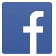 @LGitalia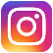 @lg_italia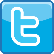 @LG_Italia 